Муниципальное бюджетное дошкольное образовательное учреждение «Детский сад №124»МЕЛОЧИ ПОПРАВИЛА, МОЖНО ОПУБЛИКОВАТЬМетодическая разработка на тему «Сказочный теремок!»для детей5-6 лет, имеющих тяжелые нарушения речи Авторы:    Кулешова Марина Юрьевна,
воспитатель высшей квалификационной категории
Никитина Ольга Викторовна,воспитатель высшей квалификационной категории                         Жемкаускене Ольга Ивановна,воспитатель высшей квалификационной категории  Цель:организовать деятельность детей по конструированию, направленную на построение объекта по предложенной схеме; способствовать развитию речи детей через драматизацию литературного произведения; пробудить интерес к преодолению трудностей.Задачи:- создать условия для деятельности детей по отработке умений воспроизводить постройки по схемам;- создать условия для совершенствования диалогической речи старшего дошкольного возраста на примере русской народной сказки «Теремок»;-создать условия, способствующие развитию мелкой моторики рук;-создать условия для формирования позитивного отношения к играм-драматизациям.Оборудование:строительные наборы, чертежи-схемы теремков, мягкий модуль, мольберт со схемой теремка, декорации к сказке, костюмы для героев сказки. Ход занятия:Мотивационный этапВ группу забегает Баба Яга:Баба Яга:-Как у них тут здорово всё, ровненько. Что это они собрались здесь делать? И меня не позвали. Ну я им сейчас устрою, я им порядок наведу. (Баба Яга ломает теремок) Ой, кажется идут! (убегает)В группу заходят дети вместе с воспитателями.Марина Юрьевна: -Ребята, сегодня у нас с вами представление сказки, к которому мы с вами готовились. Вот и публика уже собралась. Давайте поприветствуем гостей.(Дети здороваются)Я предлагаю ещё раз проверить всё ли готово к нашему спектаклю. Герои сказки готовы, декорации стоят. Ну а что произошло с нашим теремком? Кто его сломал? Что же нам теперь делать?Ориентировочный этапОльга Викторовна: -Да, вы правы, нужно построить новый теремок. Кто помнит, как называется эта деталь? А эта? (Воспитатель показывает строительные детали, а дети их называют)Ольга Викторовна:-Вы назвали детали правильно. Но у строителей руки сильные. Поэтому давайте с вами подготовим ваши руки для строительства.(Выполняется пальчиковая гимнастика «Теремок» (см. Приложение №1)Ольга Викторовна: -Занимайте места за столами  и мы потренируемся строить теремок.Исполнительский этап(Воспитатель раздаёт детям схемы разных теремков (см. Приложение №2) и дети по ним строят на столах теремки. Во время того, когда дети строят, Баба Яга выглядывает и приближается всё ближе к детям.)Ольга Викторовна: -Ой, кто это?Баба Яга:-Как у вас интересно. Возьмите меня к себе. Я тоже хочу с вами играть.Ольга Викторовна:- Тогда давай помогай нам строить теремок. (Выносится мольберт со схемой теремка (см. Приложение №3). Дети вместе с воспитателями начинают строить теремок для сказки по это схеме. Баба Яга помогает им.)Ольга Викторовна: -Вот и готов теремок. Можно и сказку показывать.Марина Юрьевна: -Садись, Баба Яга, будешь нашим зрителем.(Баба Яга садится, а дети начинают показ сказки. (См. приложение №4)Рефлексивный этапМарина Юрьевна: -Понравилась тебе Баба Яга наша сказка?Баба Яга: -Очень понравилась. В следующий раз, когда вы будете показывать другую сказку, пригласите меня.Марина Юрьевна: - Ребята, пригласим Бабу Ягу  в следующий раз?Дети: - Пригласим.Марина Юрьевна: - Дети, а вам самим понравилось участвовать в сказке?Дети: - Да!Ольга Викторовна: - А теремок строить понравилось?Дети: - Да!Перспективный этапОльга Викторовна: - Тогда давайте  к другой сказке тоже сами построим декорацию. А ты Баба Яга нам будешь  помогать?Баба Яга: - Обязательно буду. Ну а пока я пойду в свою сказку и буду ждать вашего приглашения. До свидания! Дети: - До свидания!Литература:Зацепина М.Б. Развитие ребенка в театрализованной деятельности. –М.: ООО «ТЦ Сфера», 2010. – 26 с.Куцакова Л.В. Конструирование и художественный труд в детском саду. – М.: Синтез, 2008. – 64 с.Поляк Л. Театр сказок. Сценарии в стихах для дошкольников по мотивам русских народных сказок – С.-П.: «Детство-Пресс», 2003 – 9 с.Программа «Развитие»/ под редакцией Л.А. Венгера – М., 1992. -  79 с.Приложение №1Пальчиковая гимнастика «Строим теремок»Тук-ток, тук-ток!Застучал молоток.(дети ударяют кулачками друг о друга)Будем строить теремок.С высоким крыльцом(поднимают руки)С окнами большими(сгибают поднятые руки в локтях и кладут одну руку         на   другую «окно»)Со ставнями резными(разводят руки в стороны)Тук-ток, тук-ток! Вот готов наш теремок!(соединяют руки над головой «крыша»)Приложение №2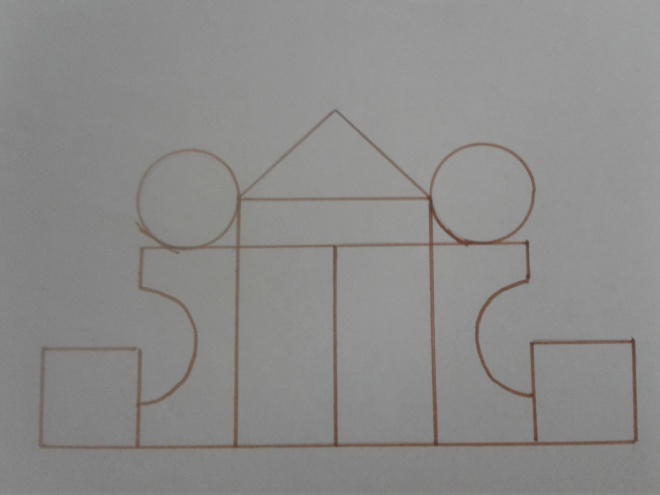 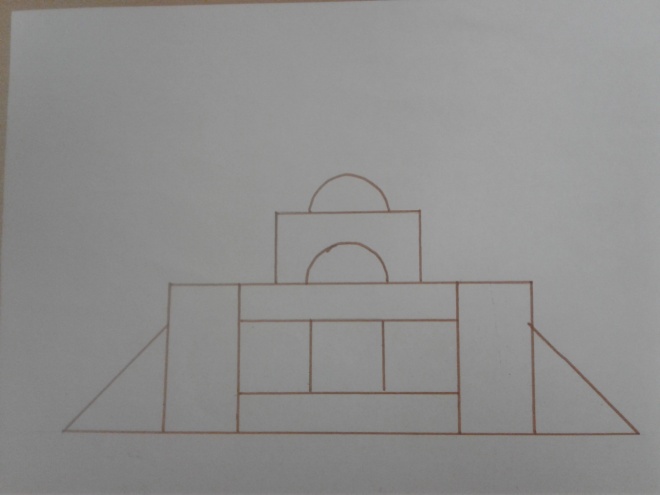 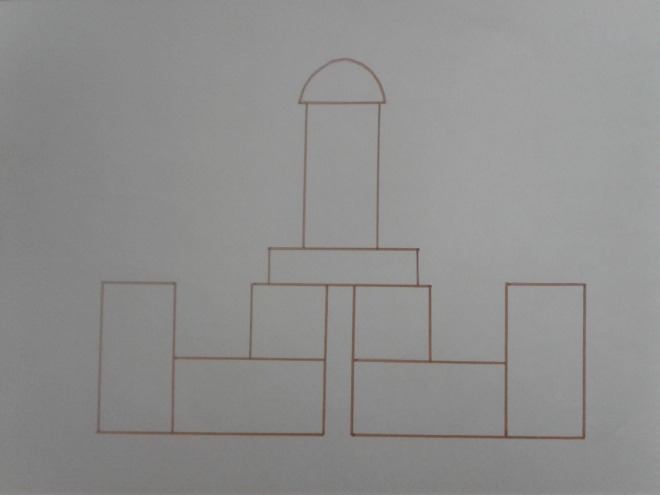 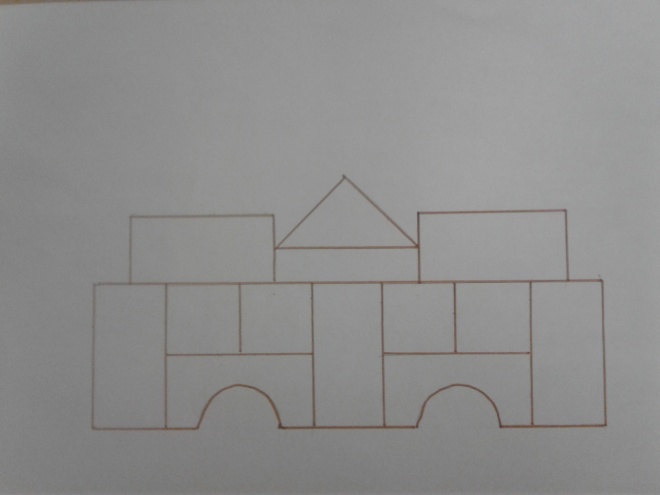 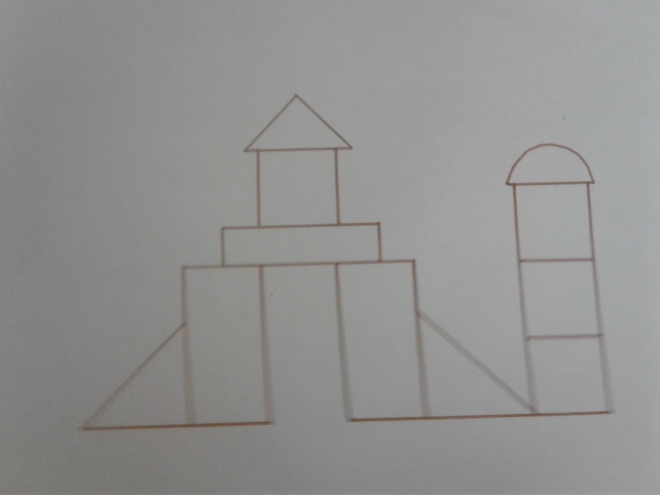 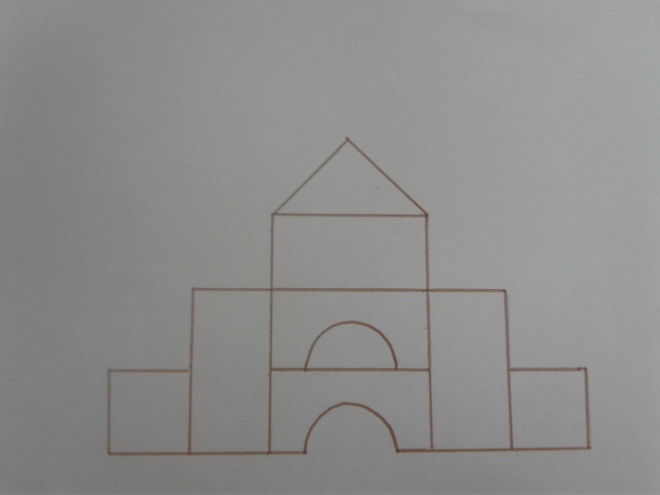 Приложение №3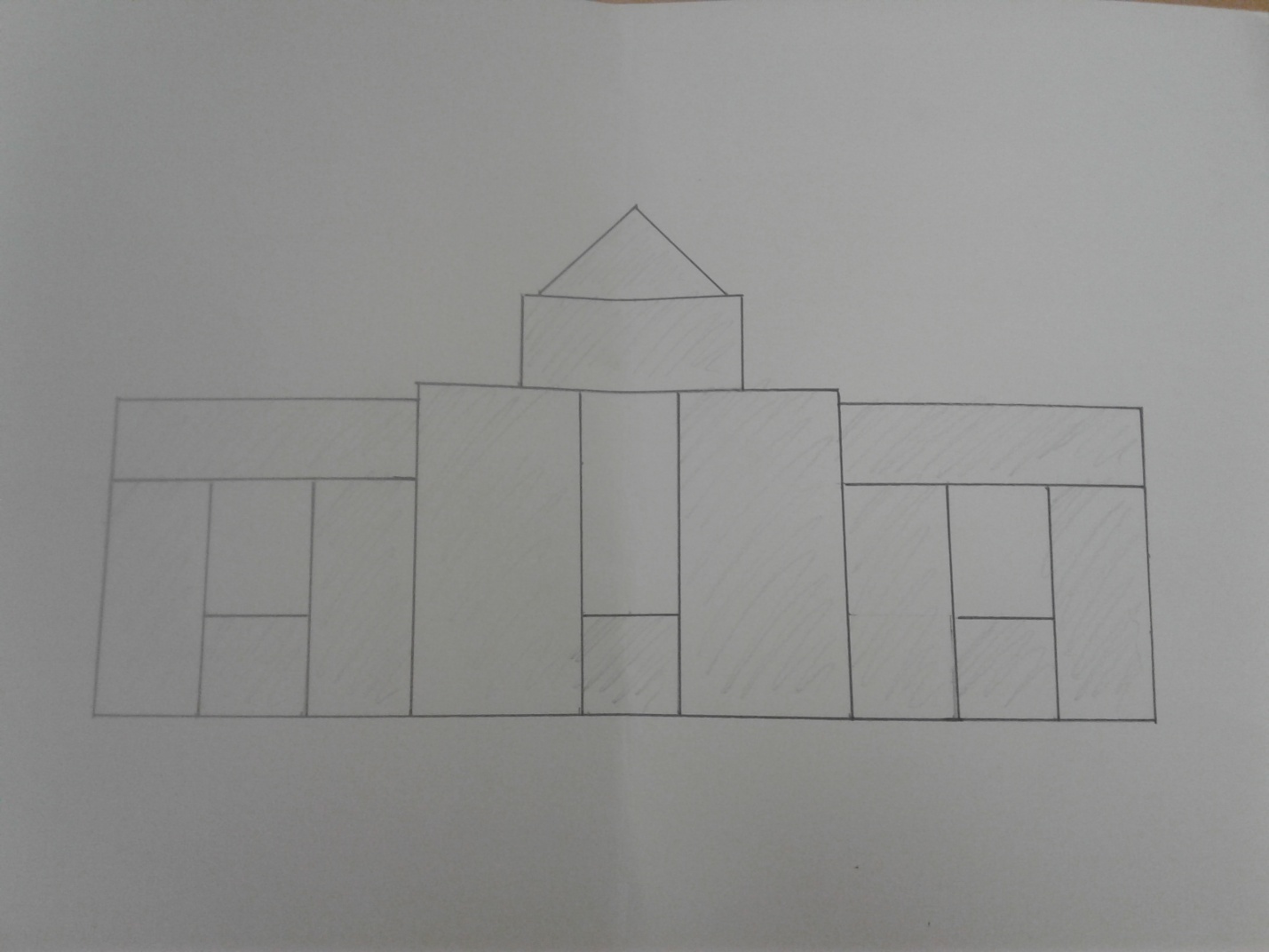 Приложение №4ТЕРЕМОКВоспитатель - Сказки любят все                               Любят взрослые и дети.                                  Сказки учат нас добру                                И прилежному труду.                               Говорят, как надо жить,                                Чтобы всем вокруг дружить. Девочка             - В чистом поле теремок-теремок,                              Он не низок, не высок. Воспитатель - Тут Мышка мимо шла, к теремочку подошла. (Под музыку появляется Мышка с узелком и направляется к теремку) Мышка       - Что за терем-теремок?                        Он не низок, не высок.                        Кто-кто в теремочке живет?                        Кто-кто в невысоком живет? Воспитатель - Но никто не отозвался, дом свободным оказался. Девочка    - В чистом поле теремок-теремок.                    Он не низок, не высок. Воспитатель - Прискакал из леса Зайчик, длинноухий побегайчик. Зайчик      - Я - Зайчишка - Шалунишка,                      Я по ельничку бежал,                      Я дорогу в свою норку                     С перепугу потерял! (Стучится)                      Кто-кто в теремочке живет?                     Кто-кто в невысоком живет?Мышка  - Мышка здесь живет, Норушка! Зайчик  - А я - Зайка - Побегайка! Пустите меня к себе жить! Мышка   - Заходи к нам жить! Девочка    - В чистом поле теремок-теремок.                    Он не низок, не высок.                     Вышла из лесу Лисица… Лисица     - Вот так терем-теремок,                     Ладный, да нарядный,                     Чую яблочный пирог…                    Где здесь вход парадный?                    Эй вы, мил честной народ,                    Отворяйте двери.                    Кто тут в тереме живет?                   Люди или звери? Мышка     - Я - Мышка-Норушка. Зайчик      - Я - Зайчик-Побегайчик, а ты кто? Лисица     - А я - Красавица-Лиса! Звери       – Иди к нам жить.Девочка  - В чистом поле теремок-теремок,                  Он не низок, не высок. Воспитатель – Вдруг крадется серый Волк… Волк        - Зима наступила,                    Звери ждут весну.                    Волку, братцу серому,                   Скучно одному.                   Спрятался куда-то                   Весь лесной народ.                    Чья же это хата?                    Кто же в ней живет (Стучится, прислушивается)                    Есть кто дома?                   Да не бойтесь вы, не съем! Мышка      – Я - Мышка-Норушка. Зайчик      – Я - Зайчик-Побегайчик. Лисица      – Я - Красавица-Лиса. А ты кто? Волк           - А я – Волк - зубами щелк. Пустите меня к себе! Лисица      - Заходи к нам! Девочка     - В чистом поле теремок-теремок,                      Он не низок, не высок. Воспитатель  - Хорошо живут зверята,                             Всем довольные ребята.                             В это время из-за ели                            Вышел Мишка косолапый.                             Он мотает головой,                            рассуждает сам с собой. Медведь         - Я за медом лазил в улей,                          Так трудился, что устал.                          Злые пчелы закусали                         Нос и уши, и глаза!                          Не могу найти покоя                         Нос огнем и так горит!                         Теремочек? Что такое?                          В теремочке кто живет? (стучит)                          Кто-кто в невысоком живет? Мышка       – Я - Мышка-Норушка. Зайчик        - Я - Зайчик-Побегайчик. Лисица        - Я - Красавица-Лиса. Волк            - Я Волк – зубами щелк. А ты кто? Медведь      - А я - Мишка – Топтыжка! Пустите меня к себе жить! Волк           – Да ты здесь не поместишься! Медведь     – Тогда я на крышу залезу!          Влез медведь на крышу и развалил Теремок.          Звери разбежались в разные стороны. 